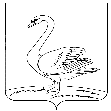 ОТДЕЛ ОБРАЗОВАНИЯ АДМИНИСТРАЦИИЛЕБЕДЯНСКОГО МУНИЦИПАЛЬНОГО РАЙОНАП Р И К А Зот 15.10.2020 г.                                                                                   № 250г.ЛебедяньО проведении муниципального конкурса «Самый классный Классный- 2020»                                                                             С целью выявления творчески работающих классных руководителей, распространения положительного педагогического опыта, повышения воспитательной функции обученияПРИКАЗЫВАЮ1.Провести в онлайн формате муниципальный конкурс «Самый классный Классный - 2020».2.Утвердить Положение о муниципальном конкурсе «Самый классный Классный - 2020» (Приложение №1).3. Утвердить состав оргкомитета Конкурса (Приложение  №2).4.Утвердить состав жюри конкурса (Приложение №3).5. Руководителям общеобразовательных учреждений обеспечить участие классных руководителей в муниципальном конкурсе.6.  Контроль за исполнением приказа возложить на заместителя начальника отдела образования Л.А. Чернышеву.Начальник отдела образованияадминистрации Лебедянского муниципального района                                                       Е.Ю.СотниковаН.В.Савина5-25-51Приложение №2                                                                                                                                                                                                                                                                                                                                                                                                                                                                                                              к приказу  отдела  образованияот 15.10.2019 г. №250 «Утверждаю»начальник отдела образованияадминистрации Лебедянского муниципального района ____________ Е.Ю. СотниковаПоложение о районном конкурсе классных руководителей«Самый  классный  Классный»1. Общие положенияНастоящее положение определяет статус, цели и задачи районного конкурса классных руководителей «Самый классный Классный» (Далее - Конкурс).Организаторами  Конкурса является отдел образования администрации Лебедянского муниципального района, МБУ КИРО и РО. Конкурс проводится с целью выявления творчески работающих классных руководителей, распространения положительного педагогического опыта, повышения воспитательной функции обучения.2. Задачи Конкурса:- способствовать формированию общественного мнения о современном классном руководителе как о  профессионале в своей деятельности;- способствовать повышению престижа классного руководителя;- стимулировать творческую деятельность классных руководителей;- повышать эффективность воспитательной работы в школах, совершенствовать формы и методы воспитания обучающихся.  3. Участники конкурсаВ Конкурсе могут принять участие классные руководители  общеобразовательных учреждений  Лебедянского муниципального района, имеющие педагогический стаж не менее двух лет. Конкурс проводится среди классных руководителей	 1- 11 классов.Выдвижение кандидатов для участия в Конкурсе может осуществляться посредством самовыдвижения, педагогическим коллективом образовательного учреждения.Для   участия в районном Конкурсе необходимо направить в МБУ КИРО и РО до 23 октября 2020 года:- заявку на участие в Конкурсе, заверенную руководителем образовательного учреждения;- анкету участника Конкурса (прилагается), фотографию конкурсанта в электронном варианте;- характеристику-представление, подписанную руководителем образовательного учреждения;- анализ воспитательной работы с классом с указанием наиболее значительных успехов работы за последние 2 года в области воспитания (не более 3-х печатных    листов).4. Время и порядок проведения Конкурса.Конкурс проводится заочно!Конкурсные  испытания:МАТЕРИАЛЫ КОНКУРСНЫХ ИСПЫТАНИЙ НЕОБХОДИМО ПРЕДОСТАВИТЬ В МБУ КИРО И РО ДО 17 НОЯБРЯ 2020 г.«Визитная карточка» классного руководителя в форме электронной презентации или видеоролика по теме «Интересные идеи и находки в моей работе с классным коллективом».В видеоролике/компьютерной презентации необходимо представить:наличие профессиональной позиции классного руководителя;представление личностных качеств;рассказ об увлечениях конкурсанта;цель, задачи и основные направления воспитательной работы с классным коллективом;схемы, таблицы, фотографии раскрывающие тему «Интересные идеи и находки в моей работе с классным коллективом».Критерии оценки:- использование современных форм и технологий в практике воспитания;- результативность воспитания;- оригинальность визитной карточки.Открытое внеклассное мероприятие «Мастерская классного руководителя. Достучаться до сердец!». Проведение мероприятия с воспитанниками в любой форме (занятие, классный час, беседа, диспут, деловая игра и др.) с использованием нестандартных форм организации. Необходимо предоставить жюри видеоролик с фрагментами открытого внеклассного мероприятия и сценарий всего мероприятия. Регламент – до 5 минут. Видеоролик должен содержать кадр с ФИО участника, ОУ, тема мероприятия.Критерии оценки:- соответствие содержания выбранной теме;- мотивация участников:- взаимодействие с аудиторией;- использование современных технологий;- артистичность.5.  Подведение итогов районного  КонкурсаПобедители Конкурса определяются по сумме баллов, полученных участниками по итогам конкурсных испытаний.Организационный комитет самостоятельно определяет формы и способы поощрения победителей.Участник Конкурса, набравший наибольшее количество баллов и занявший I место, становится победителем районного Конкурса. Победителю вручаются диплом, опыт его работы вносится в районную базу данных передового педагогического опыта.Участники Конкурса,  ставшие призерами, признаются лауреатами районного Конкурса. Им вручаются дипломы лауреатов конкурса.АНКЕТАучастника районного  конкурса «Самый классный Классный»Фамилия, имя, отчествоДата и место рожденияМесто работы,  адрес, телефонЗанимаемая должностьБазовое образование (укажите название и год окончания профессионального учебного учреждения)Наличие публикаций в периодических изданиях (укажите название публикаций и изданий)Допишите предложение «Классный руководитель – это …»Приоритетное направление в Вашей воспитательной работе с классомСамое важное качество, которое Вы хотели бы воспитать в своих ученикахСамое запоминающееся мероприятие в Вашем классном коллективеСамый интересный случай  из Вашей практики  работы с родителямиЧто Вы больше всего цените в Ваших ученикахСамый необычный кружок, который посещает ученик Вашего классаВаш любимый афоризм или девизСамая интересная тема Вашего выступления на педагогическом совете школы, родительском собранииДополнительные сведения  (на Ваш выбор – о себе)ЗАЯВКАна участие в районном Конкурсе  «Самый классный Классный»Образовательное учреждение ______________________________________Сведения о конкурсанте:1. Фамилия, имя, отчество (полностью)____________________________________________________2. Дата рождения _______________________________________________________________3. Место работы, должность_________________________________________4. Контактный телефон ____________________________5. Сведения об образовании  ______________________________________________________________6. Стаж педагогический работы ______________________________________________________________7. Квалификационная категория ______________________________________________________________8. Государственные и отраслевые награды ______________________________________________________________9. Краткое описание опыта работы и сведения о наиболее значимых педагогических успехах за последние 2 года _________________________________________________________________________________________________________________________10. Дополнительные сведения о конкурсанте _______________________________________________________________ _______________________________________________________________Примечание: заявка подписывается руководителем.Приложение №2                                                                                                                                                                                                                                                                                                                                                                                                                                                                                                              к приказу  отдела  образованияот 15.10.2020 г. №250Состав оргкомитета  КонкурсаЧернышева Л.А. – заместитель начальника отдела образования,Дорофеева К.С. – главный-специалист отдела образования,  	Савина Н.В. – директор МБУ КИРО и РО, Евсеева И.З. – зам. директора МБУ КИРО и РО.Приложение №3                                                                                                                                                                                                                                                                                                                                                                                                                                                                                                              к приказу  отдела  образованияот 15.10.2020 г. №250Состав жюри КонкурсаСотникова Е.Ю. –  председатель жюри, начальник отдела образования.                                                                                                                            Члены жюри:Чернышева Л.А. – заместитель начальника отдела образования,Дорофеева К.С. – главный-специалист отдела образования Савина Н.В. – директор МБУ КИРО и РО, Евсеева И.З.. – зам. директора МБУ КИРО и РО,Первушина Т.В. – директор МБУ ДО ДЮЦ,Дубинина Г.В.. – руководитель РМО классных руководителейПредставители  иных организаций и ведомств по согласованию.